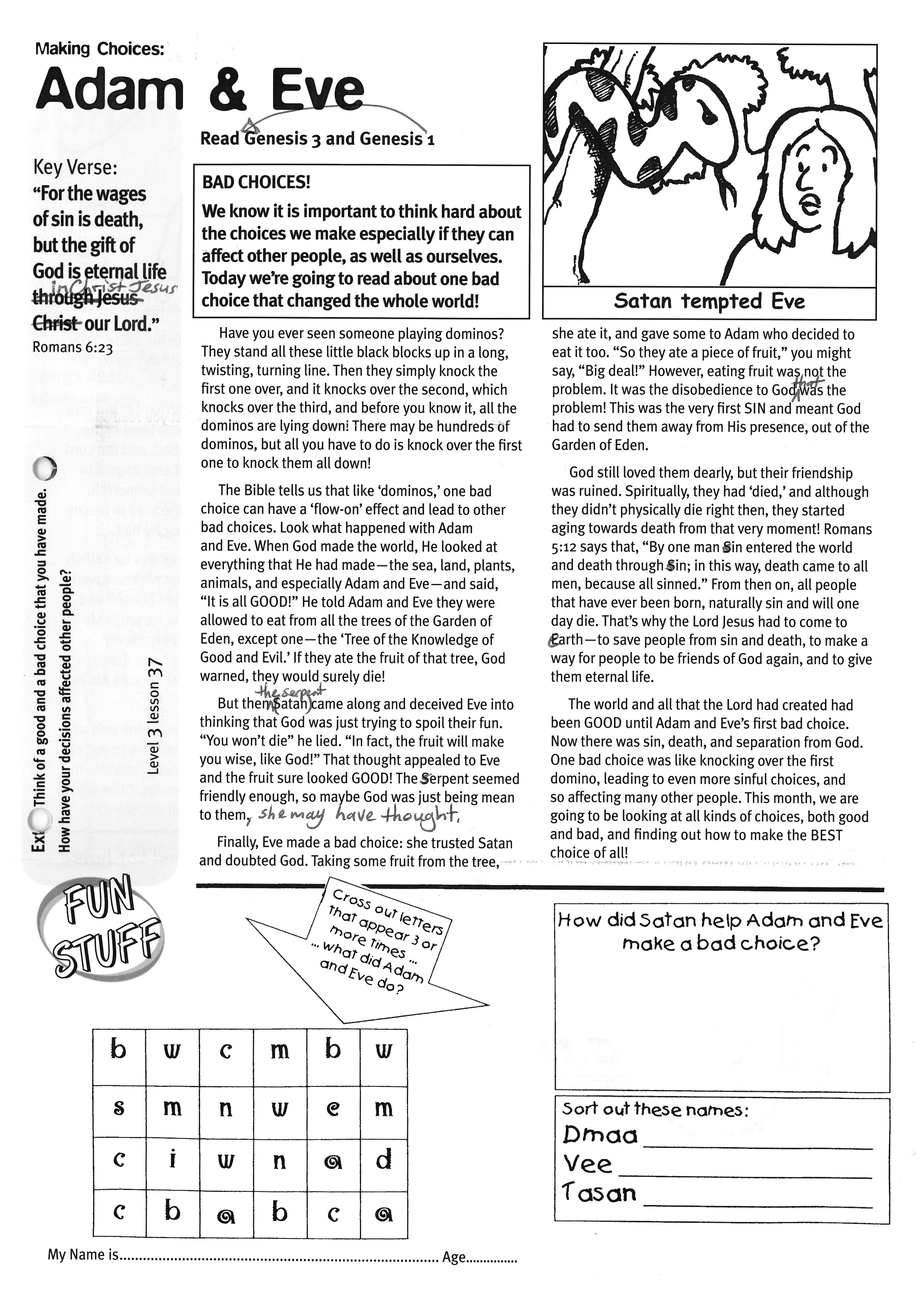 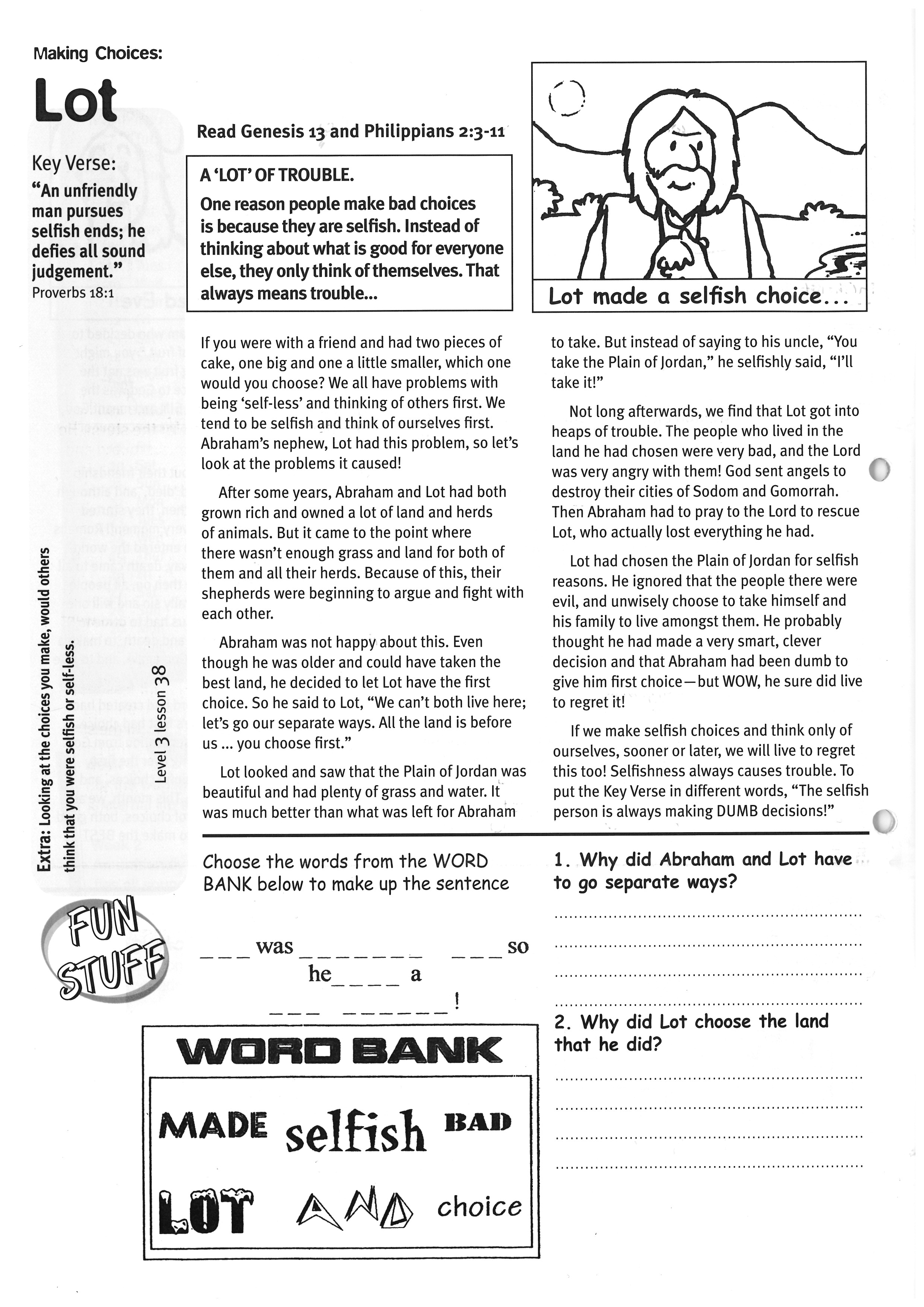 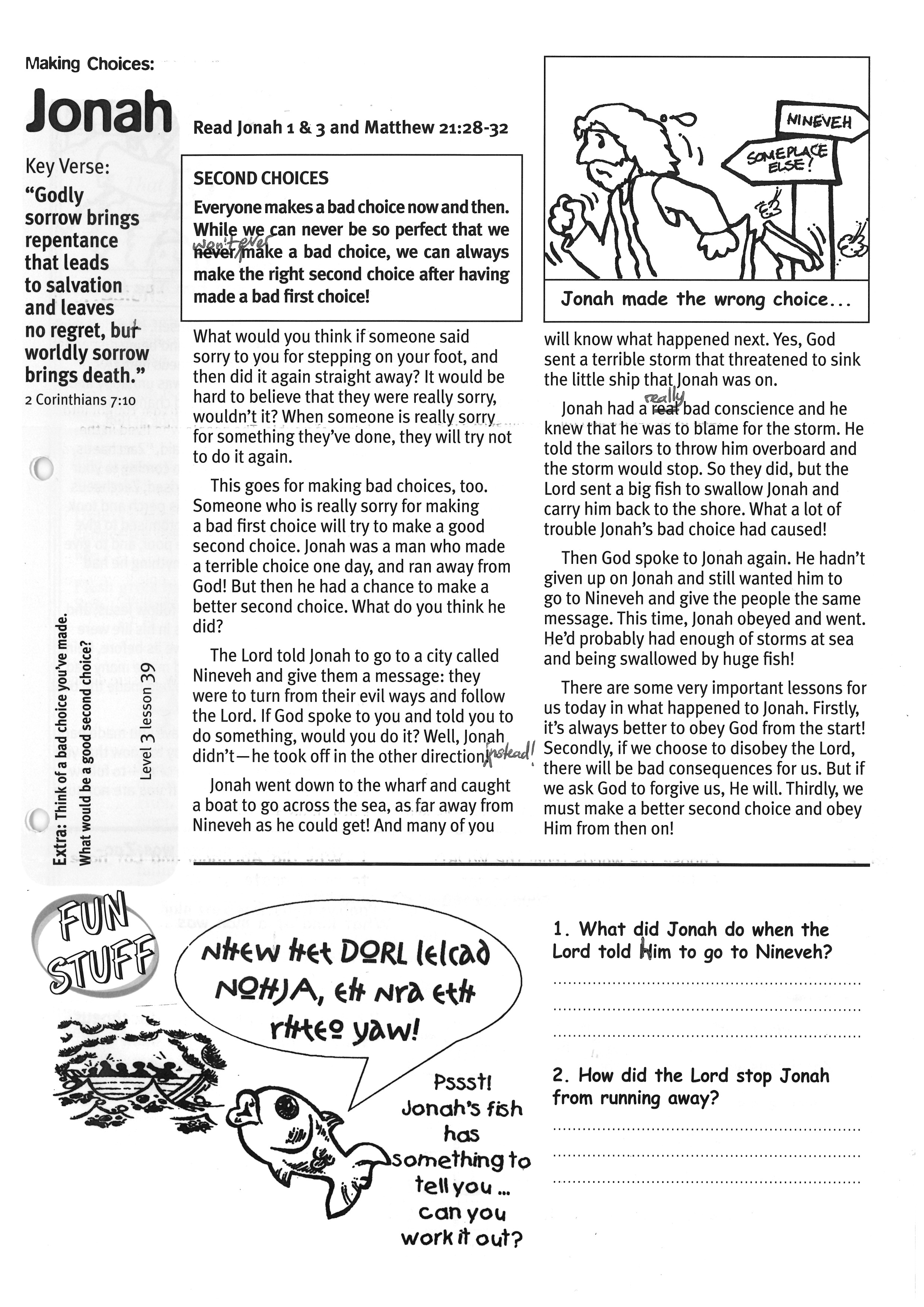 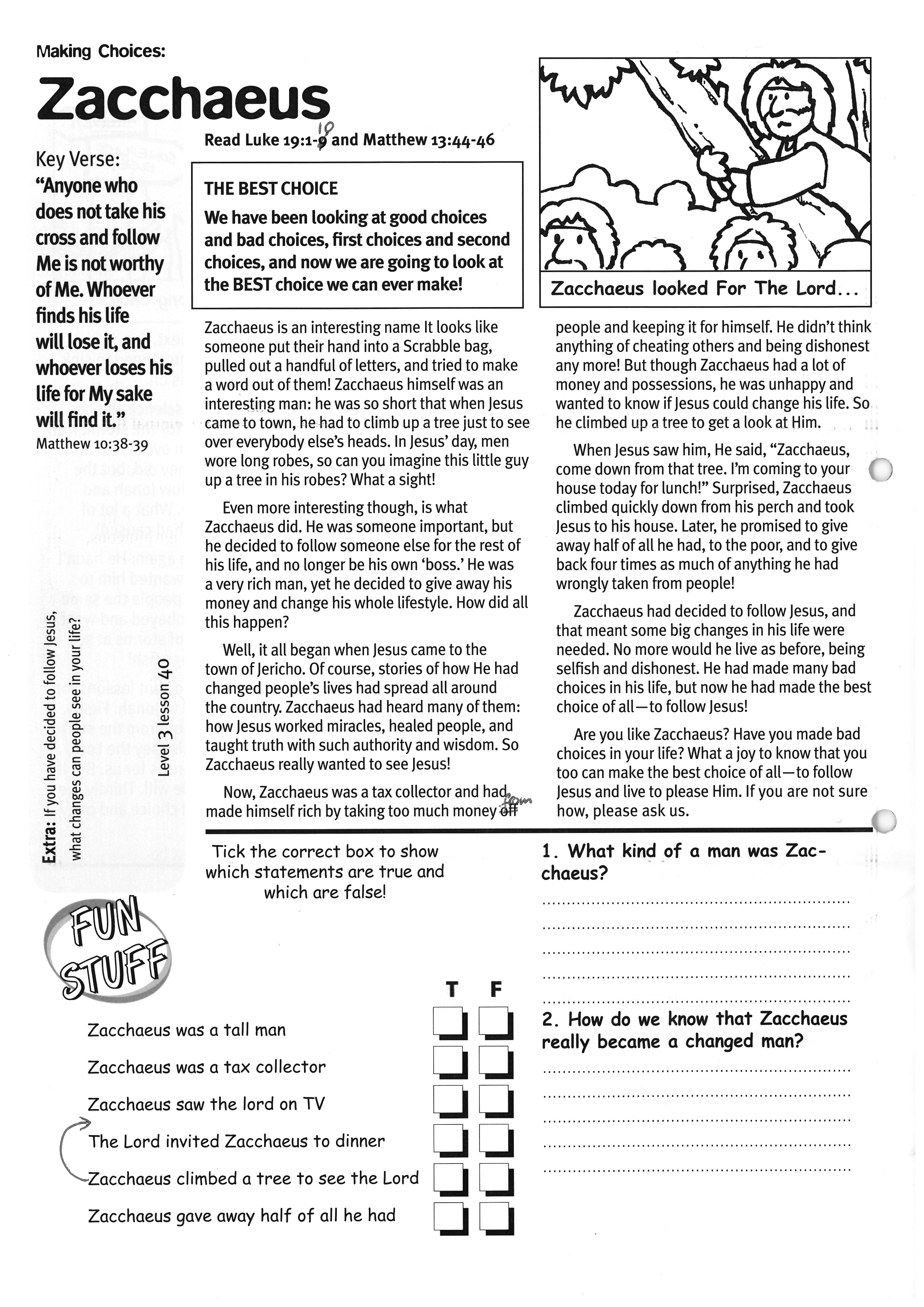 BWCMBWSMNWEMCIWNADCBABCA